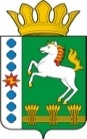 КОНТРОЛЬНО-СЧЕТНЫЙ ОРГАН ШАРЫПОВСКОГО РАЙОНАКрасноярского краяЗаключениена проект Постановления администрации Шарыповского района «О внесении изменений в Постановление администрации Шарыповского района от 30.10.2013 № 841-п «Об утверждении муниципальной программы Шарыповского района «Социальная поддержка населения Шарыповского района»  на 2014-2016 годы18 февраля 2014 год 								№ 09Настоящее экспертное заключение подготовлено Контрольно – счетным органом Шарыповского района на основании ст. 157 Бюджетного  кодекса Российской Федерации, ст. 9 Федерального закона от 07.02.2011 № 6-ФЗ «Об общих принципах организации и деятельности контрольно – счетных органов субъектов Российской Федерации и муниципальных образований», ст. 15 Решения Шарыповского районного Совета депутатов от 20.09.2012 № 31/289р «О внесении изменений и дополнений в Решение Шарыповского районного Совета депутатов от 21.06.2012 № 28/272р «О создании Контрольно – счетного органа Шарыповского района».Представленный на экспертизу проект Постановления администрации Шарыповского района «О внесении изменений в Постановление администрации Шарыповского района от 30.10.2013 № 841-п «Об утверждении муниципальной программы «Социальная поддержка населения Шарыповского района»  на 2014-2016 годы  (далее по тексту проект Постановления) направлен в Контрольно – счетный орган Шарыповского района 17 февраля 2014 года, разработчиком данного проекта Постановления является Управление социальной защиты населения администрации Шарыповского района.Основанием для разработки муниципальной программы являются:- статья 179 Бюджетного кодекса Российской Федерации;- постановление администрации Шарыповского района от 30.07.2013 № 540-п «Об утверждении Порядка принятия решений о разработке  муниципальных программ Шарыповского района, их формировании и реализации»;- распоряжение администрации Шарыповского района от 02.08.2013  № 258-р «Об утверждении перечня муниципальных программ Шарыповского района».Ответственный исполнитель муниципальной программы является: Управление социальной защиты населения администрации Шарыповского района.Целью Программы является полное и своевременное исполнение переданных  государственных полномочий по предоставлению мер социальной поддержки населения.Мероприятие проведено 18 февраля 2014 года.В ходе подготовки заключения Контрольно – счетным органом Шарыповского района были проанализированы следующие материалы:- проект Постановления администрации Шарыповского района «О внесении изменений в Постановление администрации Шарыповского района от 30.10.2013 № 841-п «Об утверждении муниципальной программы «Социальная поддержка населения Шарыповского района»  на 2014-2016 годы-  паспорт муниципальной программы «Социальная поддержка населения Шарыповского района»  на 2014-2016 годы- решение Шарыповского районного Совета депутатов от 05.12.2013 № 44/515р «О районном бюджете на 2014 год и плановый период 2015-2016 годов».Рассмотрев представленные материалы к проекту Постановления муниципальной программы «Социальная поддержка населения Шарыповского района»  на 2014-2016 годы  установлено следующее:    1. В соответствии с проектом паспорта муниципальной программы  «Социальная поддержка населения Шарыповского района»  на 2014-2016 годы.Вносятся изменения в части  ресурсного обеспечения муниципальной программы,  после внесения изменений строка будет читаться:Увеличился  объемов бюджетных ассигнований на реализацию муниципальной программы за счет внебюджетных средств на  сумме 200,37 тыс.руб.     2. В соответствии с паспортом подпрограммы «Повышения качества и доступности социальных  услуг  населению» вносится изменения в части увеличения объёма финансирования подпрограммы за счет внебюджетных средств.После внесения изменений строка будет читаться:    3. Изменились коды  бюджетных классификаций  в части перераспределения  бюджетных ассигнований по видам расхода с 313 «Пособия, компенсации, меры социальной поддержки по публичным нормативным обязательствам» на 244 «Прочая закупка товаров, работ и услуг для обеспечения государственных (муниципальных) нужд» для оплаты за доставку и пересылку выплат, компенсаций, пособий и т.д.             ( Приложение 6.1.,6.2.,6.3. к муниципальной программе)  и с 122 «Иные выплаты персоналу государственных (муниципальных)  органов, за исключением фонда оплаты труда» на 244 (Приложение №2  к подпрограмме № 5).   4.     Изменился размер долевого участия Шарыповского района  с 50 %  на 20 %, на  реализацию мероприятия «Обеспечение   беспрепятственного доступа  к муниципальным учреждениям социальной инфраструктуры», вместе с тем по данному мероприятию пересмотрен перечень мероприятий  по адаптации на 2014 год с целью обеспечения полной доступности инвалидов к учреждениям социальной инфраструктуры (с 4 учреждений на 1 учреждение). Изменения вносятся с целью приведения в соответствии бюджета Шарыповского района.При проверке правильности планирования и составления проекта Постановления  нарушений не установлено.На основании выше изложенного Контрольно – счетный орган Шарыповского района предлагает принять проект Постановления администрации Шарыповского района «О внесении изменений в Постановление администрации Шарыповского района от 30.10.2013 № 841-п «Об утверждении муниципальной программы «Социальная поддержка населения Шарыповского района»  на 2014-2016 годы. Председатель Контрольно – счетного органа					                                                                                                       Г.В. СавчукИнспекторКонтрольно – счетного органа						Е.А. ПичугинаРесурсное обеспечение муниципальной программы по всем источникам финансирования по годам реализации.Предыдущая редакция муниципальной программы (Постановление от 30.10.2013 № 841-п)Предлагаемая редакциямуниципальной программы (проект Постановления)Ресурсное обеспечение муниципальной программы по всем источникам финансирования по годам реализации.Из средств федерального, краевого и районного бюджетовЗа период с 2014 по 2016 гг.-298 650,53 тыс. руб.В том числе:в 2014 году 101 493,21 тыс. руб.в 2015 году 103 837,81 тыс. руб.в 2016 году 93 319,51 тыс. руб.Из средств федерального, краевого и районного бюджетовЗа период с 2014 по 2016 гг.-298 850,90 тыс. руб.В том числе:в 2014 году 101 560,00 тыс. руб.в 2015 году 103 904,60 тыс. руб.в 2016 году 93 386,30 тыс. руб.Объемы и источники финансирования подпрограммыПредыдущая редакция подпрограммы 3 (Постановление от 30.10.2013 № 841-п)Предлагаемая редакция подпрограммы 3 (проект Постановления)Объемы и источники финансирования подпрограммыИз внебюджетных средств За период с 2014 по 2016 гг.-1 791,03 тыс.руб. в том числе по годам:В 2014 году -597,01 тыс.руб.В 2015 году -597,01 тыс.руб.В 2016 году -597,01 тыс.руб.Из внебюджетных средств За период с 2014 по 2016 гг.-1 991,40 тыс.руб. в том числе по годам:В 2014 году -663,80 тыс.руб.В 2015 году -663,80 тыс.руб.В 2016 году -663,80 тыс.руб.